Supplementary MaterialSupplementary Figure 1Confirmatory Factor Analysis for the One-Factor Model of Internal State Language 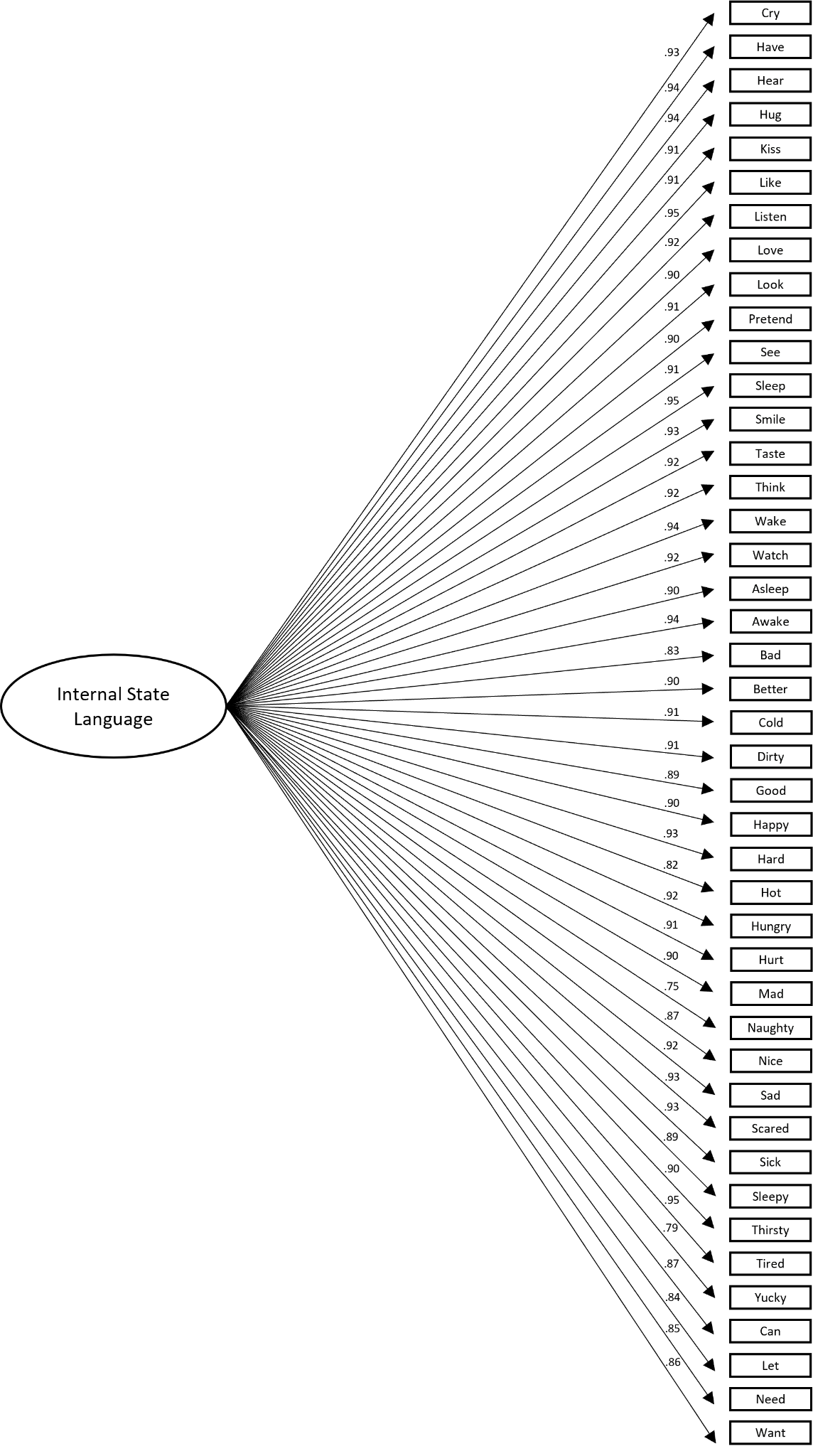 